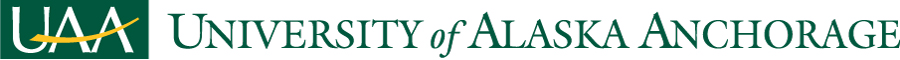 ASSOCIATE OF APPLIED SCIENCE NURSINGAcademic Assessment PlanAssessment 2015-2016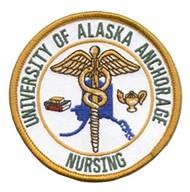 Academic Assessment Plan Updated by:Pamela J. Grogan, MN, RNAssistant ProfessorChair, Associate ProgramSubmitted to Dr. Barbara BernerSchool of Nursing: October 31 2016Reviewed with curriculum changes by the Academic Assessment Committee as an information item 4/19/19Reviewed by the Faculty Senate as an information item 5/3/19Reviewed with curriculum changes by the Academic Assessment Committee as an information item 5/4/18Reviewed by the Faculty Senate as an information item 5/4/18Reviewed by the Academic Assessment Committee as an information item 1/20/17Reviewed by the Faculty Senate as an information item 2/3/17TABLE OF CONTENTSIntroduction	3Mission, Vision and Values	3Program Student Learning Outcomes	4ASSOCIATION OF ASSESSMENT MEASURES TO PROGRAM OUTCOMES	4Effectively communicate in writing and electronically with health team members, patients and their families.	4ASSESSMENT MEASURES	6Process	8ASSESSMENT IMPLEMENTATION AND ANALYSIS FOR PROGRAM IMPROVEMENT	8GENERAL IMPLEMENTATION STRATEGY	8Method of Data Analysis and Formulation of Recommendations for Program Improvement	8Modification of the Assessment Plan	9Appendix A:	10MEASURE DESCRIPTION	10UAA AAS SON Six Term Graduation Rates	10AY 2013	10AY 2014 - in progress	10AY 2015 - in progress	11Appendix B: NCLEX PASS RATE	12MEASURE DESCRIPTION	12FACTORS THAT AFFECT THE COLLECTED DATA	12APPENDIX B:	16STANDARDIZED NURSING EXAMINATIONS FROM	16HESI/EVOLVE	16Tool Descriptions:	16FACTORS AFFECTING THE COLLECTION OF THE DATA:	16HOW TO INTERPRET THE DATA:	17AAS NURSING GRADUATE AND EMPLOYER SURVEYS	19TOOL DESCRIPTION:	19FACTORS THAT AFFECT THE COLLECTED DATA:	19HOW TO INTERPRET THE DATA:	19APPENDIX C:	20APENDIX D:	22(Month and Year) Graduating Class	22IntroductionThe Associate in Applied Science, Nursing Science Program (AAS) began at Anchorage Community College in 1971.  The University of Alaska, Anchorage (UAA) relocated the program to the College of Vocational and Technical Education in 1987.  The School of Nursing (SON) established in 1991, incorporated the nursing programs within the College of Health, Education and Social Welfare, which in 2002, later became the College of Health (COH).The AAS program accepts 24 Anchorage students in the fall and spring semesters.  Across Alaska, the AAS program offers nursing education in 13 outreach locations.  Two of the outreach cohorts offer yearly admission in the fall semester; Fairbanks (16), Kenai (8), while Kodiak (8) and Juneau (10) admit every other year during the fall term. Other outreach sites include Sitka, Nome, Bethel, Mat-Su, Dillingham, Kotzebue, Ketchikan, Homer, and Valdez.  The AAS program opens admission to eight Licensed Practical Nurses (LPN/LVN) during the fall and spring admissions at various locations within Alaska. The interest in the AAS program has remained consistent throughout Alaska with 400 possible applicants during the current academic year.In 1976, the AAS program received national accreditation from the National League for Nursing Accrediting Commission (NLNAC).  The AAS program continues to meet the standards and criteria for accreditation from the national accrediting commission renamed, the Accreditation Commission for Nursing Education (ACEN).   Mission, Vision and ValuesThe mission of University of Alaska School of Nursing is to promote health and wellbeing by preparing nurses in leadership, nursing science, practice, the part and practice and service to work with diverse populations in a variety of health care settings with a special focus on the needs of Alaska.VisionThe vision of the school of nursing is to be a leader in the transformation of nursing in Alaska dedicated to improving local and global health outcomes. ValuesExcellence:  we strive for the best, to continually improve our endeavors and ourselves.Respect:  we treat each person in a manner that recognizes his or her intrinsic value as a human being.Integrity:  we demonstrate unwavering honesty and decency.Caring:  We display kindness and concern for all, especially those in need.Program Student Learning OutcomesStudents graduating with an Associate in Applied Science, Nursing Science will be able to:Utilize critical thinking skills to assess and diagnose nursing needs and to prioritize, plan, implement, and evaluate care for patients and their families in institutional and community-based settings.Effectively communicate verbally, in writing and electronically with health team members, patients and their families.Plan, implement and evaluate care that is safe, evidence-based, caring, and developmentally and culturally sensitive within ethical, legal and professional standards.Coordinate care of small groups of patients in collaboration with other members of the health care team.Develop a plan for lifelong learning and continuing professional development.ASSOCIATION OF ASSESSMENT MEASURES TO PROGRAM OUTCOMESThe AAS Nursing Program has annually assessed program Outcomes using the ACEN Standard 6 accreditation guidelines.  According to the ACEN 2017 criteria, “Program evaluation demonstrates that students and graduates have achieved the student learning outcomes, program outcomes, and role-specific graduate competencies of the nursing education unit” (ACEN Accreditation Manual, Standard 6).   In May 2010, the AAS Nursing Program established five Program Outcomes for annual assessment, one for each of the Graduate Outcomes of the AAS Nursing program. The associate’s degree nursing program, founded on the current standards of the nursing discipline.  Faculty support nursing as “a scientific discipline with a distinct body of knowledge grounded in nursing science, the natural and social sciences, technology, and the humanities” (UAA, Nursing Mission and Philosophy statement, 2013). Faculty recognize the need to include the established standards and values of the profession throughout the associate nursing curriculum. The essential elements of communication, computation, and human relations are imbedded in the curriculum throughout the AAS program.  The students learn communication skills through the requirement to complete WRTG 111, one General Course Requirement (GCR) in Oral Communication Skills, and course work and clinical practice in NURS A120, NURS 120L, NURS 125, NURS 125L, NURS 180, NURS 220, NURS 220L, NURS 222, NURS 222L, NURS 221, NURS 225, NURS 225L, NURS 250, NURS 250L.  Human relations is an integral aspect of nursing practice.  This begins with learning about the human anatomy and lifespan development, and continues in every required nursing course and clinical experience as listed above.  The element of computation begins with instruction in MATH 105, and continues in all nursing courses where students are required to complete math exams and complex calculations for medication administration and delivery.The faculty practice a variety of teaching methodologies that include lecture, small groups, case studies, care plans, and simulation. Interactive simulation, utilized across the curriculum, with a minimum of 10% of the clinical experiences for each course dedicated to the simulation experience. The faculty utilizes a variety of evaluation methodologies to meet the course objectives and program learning outcomes. Examples include the following: Discussion boards Evolving case studies Quizzes/examinations Study guide worksheets ProjectsClinical evaluation Standardized testingSimulationPortfolioSkills demonstrations The nursing program utilizes a variety of practice learning environments, selected based upon the student learning outcomes, course objectives, and previous evaluations.  Students are introduced to concepts of research, evidenced based practice (EBP), and the essential elements of communication, computation and human relations, in the first semester of their program.  These concepts are integrated throughout the curriculum.  Academic papers for all courses are cited using scholarly resources, EBP, and follow APA writing guidelines.  Community based teaching projects in pediatrics and obstetrics, as well, require the use of evidence based standards of practice.There is a strong emphasis on inter-professional (IP) collaborative scenarios and communication conducted in the fourth semester courses. Examples of this include the IP Error Disclosure Simulation, Screening, Brief Intervention, and Referral to Treatment (SBIRT) training, and the Inter-professional Communication Simulation (medical, physician assistant and nursing students). Grant funding awarded by the College of Health (COH) to develop a collaborative learning experience using simulation between first year college students and soon-to-be nursing graduates.The rigor of the curriculum re-evaluated through the assessment of student achievement in classroom standardized testing, evaluation of clinical performance, and NCLEX-RN results.  Item analysis for theory testing, objective based clinical evaluation, and NCLEX-RN diagnostic analysis reports reviewed by the Curriculum Committee and full faculty members. The program of study is designed to be completed in seven (4) fifteen-week terms.Shown in Table 1, Program Student Learning Outcomes (PSLO’s) and current measures used evaluate students’ attainment of knowledge and skills related to each specific outcome. Table 1ASSESSMENT MEASURESShown in Table 2; Description of the measures used in the assessment of the program objectives and implementation.ProcessThe University of Alaska (UAA), School of Nursing (SON), Associate of Applied Science Program has been accredited since 1976 from the Accreditation Commission for Education in Nursing (ACEN) formerly known as The National League for Nursing Accrediting Commission (NLNAC).  In meeting the requirements for ACEN, accreditation the AAS Nursing Program developed a systematic program evaluation plan based on the standards and criteria with interpretive guidelines published by the ACEN in 2013 and later revised in 2017.ASSESSMENT IMPLEMENTATION AND ANALYSIS FOR PROGRAM IMPROVEMENTGENERAL IMPLEMENTATION STRATEGYThe Associate Degree Nursing Program Assessment Plan strategy is for data to be collected from each cohort as appropriate throughout the program, upon graduation, after licensure and at one-year post-graduation.  The Chair of the AAS Program, AAS program evaluation committee and the curriculum committee review the collected data.  Faculty members are provided the results at the AAS program meetings and the annual Spring Curriculum Workshop.  The Alaska State Board of Nursing (BON) also receives an annual report of the data results.  Nationally standardized nursing examinations are given to students near the end of their core nursing courses each semester in the AAS program. Evolve Elsevier provides the Health Educational Systems Inc. (HESI) exams. NCLEX-RN pass rates monitored and calculated as results become available from the Board of Nursing or other sources. Graduate and Employer surveys, mailed out one year after graduation: each summer to Anchorage graduates and each spring to AAS Outreach program (distance) graduates. Responses to the surveys are entered into SPSS for analysis and reports are generated and presented to faculty and stakeholders annually. Trended and aggregate data from all sources reported to the AAS nursing faculty, UAA Educational Effectiveness Report and the Alaska Board of Nursing annually by the Chair of the program. Beginning in 2008, designated AAS faculty person as responsibility shifts toward a newly formed Program Evaluation Committee.Method of Data Analysis and Formulation of Recommendations for Program ImprovementSPSS is utilized for statistical analysis of graduate and employer surveys as well as the HESI results. The AAS Program Chair completes analysis or other designated AAS faculty persons. The annual AAS Curriculum Workshop at the close of each spring semester is utilized to review trended and aggregate data and evaluate for changes needed to the AAS program based on the data results. The AAS Program Evaluation Committee (PEC) gathers and analyzes the data prior to presenting the information to the faculty. Recommendations by the Associate Program Evaluation Committee were made in 2015 and carried forward to 2016.  Faculty reviewed the current curriculum and program requirements in an effort to reduce the number of credit hours required for completion.  The following are examples of the recommendations:Level the curriculum to establish a cohesive flow and build on previous learned skillsChange course content, sequencing and structureChange admission requirementsChange in admission processEvaluate current testing policy and make adjustments as neededDevelop absence policyModification of the Assessment PlanChanges approved by the faculty of the program and updated modifications of the assessment plan will be forwarded to the Office of Academic Affairs, the Dean’s Office, and the Director of the School of Nursing.Appendix A: MEASURE DESCRIPTIONGraduation rates calculated as percentages of students who enter the program each term and completed the program in six semesters.  Students not completing the program within six semesters are evaluated for cause.  Attrition may be due to a variety of factors, not listed in the table (i.e. academic or personal).  The benchmark for the AAS Program is 85% of undergraduate students who enter the AAS program graduate within six semesters.  The benchmark was met for the academic year 2013 with the remainder of the years pending.  Graduation implies that students have successfully met the program and student learning outcomes.UAA AAS SON Six Term Graduation Rates AY 2013 AY 2014 - in progressAY 2015 - in progressAppendix B: NCLEX PASS RATEMEASURE DESCRIPTIONThe NCLEX-RN exam also known as the Nation Council Licensure Examination developed by the National Council of State Board of Nursing is a computer based adaptive exam given to determine an applicant’s ability to function in a entry-level nursing role. Question categories:Safe and Effective Care Environment Management of CareSafety and Infection ControlHealth Promotion and MaintenancePsychosocial IntegrityPhysiological IntegrityBasic Care and ComfortPharmacological and Parenteral TherapiesReduction of Risk PotentialPhysiological AdaptationFACTORS THAT AFFECT THE COLLECTED DATAUAA AAS School of NursingFirst-Time NCLEX Pass Rates 2013-2015FALL 2013SPRING 20142013		UAA mean =		88.81%National mean =	81.43%FALL 2014Spring 20152014		UAA mean  =		88.99%		National mean = 	79.26%Fall 2015*  3 students have not taken NCLEX or no information yet. Percentage reflects those taken. Spring 2016 2015		UAA mean =		in progressNational mean =	82.00%		APPENDIX B:  STANDARDIZED NURSING EXAMINATIONS FROM HESI/EVOLVETool Descriptions: HESI/EVOLVE has multiple testing resources for nursing with national norms statistically established and continually revaluated and adjusted. The information in this appendix was obtained from HESI/EVOLVE web site which explains and describes the development and use of standardized nursing examinations.https://evolve.elsevier.com/ The Exams used by the AAS Nursing Program to measure outcomes are:HESI Medical Surgical Nursing Exam: includes sub measures for Critical Thinking, Nursing Process and Client Needs categories (Safe Effective Care, Physiologic Integrity, Psychosocial Integrity, and Health Promotion), as well as for ACEN Accreditation Categories, and NLN Core Competency Categories, QSEN competencies.HESI Psychiatric Nursing Exam: includes sub measures for Critical Thinking, Nursing Process and Client Needs categories (Safe Effective Care, Physiologic Integrity, Psychosocial Integrity, and Health Promotion), as well as for ACEN Accreditation Categories, and NLN Core Competency Categories, and QSEN competencies.HESI Maternal and Child Health Nursing- includes measures for care of patient needing antenatal, prenatal, and postpartum care. (Safe Effective Care, Physiologic Integrity, Psychosocial Integrity, and Health Promotion), as well as for ACEN Accreditation Categories, and NLN Core Competency Categories, and QSEN competencies.HESI Pediatric Exam: Care of the pediatric patient throughout the lifespan.  (Safe Effective Care, Physiologic Integrity, Psychosocial Integrity, and Health Promotion), as well as for ACEN Accreditation Categories, and NLN Core Competency Categories, and QSEN competencies.HESI Exit Exam: Evaluates measures for care of patients throughout the lifespan. (Human flourishing, Nursing Judgment, Nursing Practice, Professional Identity, Spirit of Inquiry) and QSEN competencies (Patient Centered Care, Teamwork and Collaboration, Evidence Based Practice, Quality and Safety). FACTORS AFFECTING THE COLLECTION OF THE DATA:Testing is completed near the end of the students’ core nursing courses each semester of the nursing program. One factor affecting the testing is the need to test graduates-to-be at a variety of times throughout the last semester based on their schedules and access to the testing. The HESI Medical-Surgical Test is given in NURS A225: Medical-Surgical Nursing II and NURS A250: Psychiatric Nursing. Each test counts as 5% of the students’ grade in the 100 level courses and 10% of the overall grade in the 200 level core courses. Faculty members in the last semester courses have been encouraged to explain the significance and value of these exams for the students and for the assessment of the educational program.HOW TO INTERPRET THE DATA:The data are interpreted and graded utilizing the mean scores for each group in the areas being examined by the standardized examinations and by comparison to the national norms on the exams.Since the implementation of the HESI and other testing, curriculum changes the students’ continue to have high pass rates on HESI and NCLEX-RN.  Faculty members remain confident the program is offering the students’ a program consistent with professional standards.The tables and graphs that follow show trends from the 2014 and 2015 HESI Exit Exam results.Table 4: 2014-2015 UAA Associate Degree Student HESI Exit Exam ResultTABLE 3 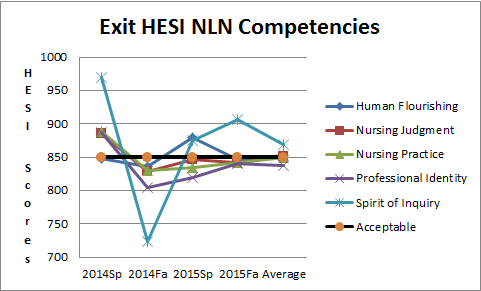 AAS NURSING GRADUATE AND EMPLOYER SURVEYSTOOL DESCRIPTION:Graduate and Employer Surveys:These tools are AAS Nursing Program developed survey instruments designed to gather demographic information from graduates and employers along with perceptions of graduate preparedness in the following areas: utilization of nursing process, communication skills organizational skills , therapeutic nursing interventions and critical thinking skills plus overall satisfaction with the AAS program. FACTORS THAT AFFECT THE COLLECTED DATA:The biggest factor affecting the data collected is the low return rate on the mailed-out surveys. Graduates are asked to give the employer survey to their employer and thus this return rate is even lower than that for the graduates. The survey was professionally printed in 2006 to hopefully increase ease of completion and return. Also the forms were printed with numbers to be used in tracking the return of forms and thus allowing for a second mailing to those who did not return surveys. Even with these measures the return rate has not increased significantly. The Dec. 2006 graduate survey had only one survey returned and is currently in process of being re-surveyed in hopes of obtaining a better response rate. Working nurses are busy and may not feel they have time to complete the survey. Faculty has been asked to personally encourage the students near graduation to expect the survey in about one year and to please complete and return it for the benefit of the program. HOW TO INTERPRET THE DATA:Data from each returned survey are entered into an SPSS data file for analysis. This allows for reporting of descriptive statistics including frequencies, percentages and measures of central tendency. Data is thus aggregated and reported annual so that trends may be noted through longitudinal gathering and reporting of data.The next pages include copies of the survey tools and a sample report of the information from the tool.Benchmarks and grading are used to see if outcomes were met. The Likert scale is 1-4 from lowest to highest rating and the benchmark for meeting outcomes is mean score greater than or equal to 3 on the scale.  . APPENDIX C:(Month and Year of Graduation)1. Are you currently employed as a Registered Nurse?		_____ Yes	_____ No			If yes, please complete A-E below:	a.	Are you employed in the state of Alaska?			_____ Yes	_____ No Primary role in which employed: (choose one)     	 _____Staff nurse        _____Educator_______Supervisor/manager 	 ______ Utilize Review/Quality Assess.  Other(list) ________	c.  Primary place of employment as a Registered Nurse since graduation:	_____ Hospital		_____ Long term care facility		Other(list)__________	_____ Clinic/office		_____ Home health agency	d.	Length of time employed in this setting:  	____ < 3 months	             ____ 3 – 6 months 								____ 6 – 9 months     		 ____ > 9 months	e.	Is your employment:	____ full-time	____ part-time			____ pool/registry2.	How soon following your graduation were you able to secure nursing employment?			_____	Within 3 months			_____	Within 1 year			_____	Within 6 months			_____	Have not found employment3.	Since your graduation, have you:	a.	taken Continuing Education courses?				_____ Yes	_____ No			If Yes, approximately how many courses:	_____       b. volunteered your nursing expertise? (community)		_____ Yes	_____ No	c.	joined the American Nurses Association(ANA)?		_____ Yes	_____ No	d.	participated in the activities sponsored by State NA or ANA	_____ Yes	_____ No	e.	joined and/or participated in any specialty nursing groups?	_____ Yes	_____ No	f.	made plans to further your formal nursing education?	_____ Yes	_____ No						If yes, please specify:________________________________Please estimate the degree to which your nursing studies at UAA assisted you in the following:5.	Please identify weaknesses of the nursing studies that you completed at UAA:___________________________________________________________________________________________________________________________________________________________________Please identify strengths of the nursing studies that you completed  at UAA:__________________________________________________________________________________________________________________________________________________________________Please return form in the postage paid envelope providedAPENDIX D:(Month and Year) Graduating Class1.	Please estimate the degree to which you feel the employee is able to accomplish the following:(over, please complete back side, p. 2)3.	Please identify any areas in which you feel your employee could have been better prepared while a nursing student at UAA: (please include another page if need more spaceCOHNLNMERGED ValuesSON ValuesExcellence/InnovationExcellenceExcellenceExcellenceRespect CollaborationDiversityRespect/CollaborationRespect/CollaborationIntegrity IntegrityIntegrityIntegrityCaringCaringCaringCaringDiscoveryDiscovery/Diversity/CaringOutcomes0 = Measure not used to evaluate associated outcome.1= Measure is used to evaluate outcome.Student recordshesi exam scoresNCLEX pass rates and program reportsAAS Nursing Graduate surveysEmployer surveyEffectively communicate in writing and electronically with health team members, patients and their families.01111Utilize critical thinking skills to assess and diagnose nursing needs and to prioritize, plan, implement, and evaluate care for patients and their families in institutional and community-based settings.01111Plan, implement and evaluate care that is safe, evidence-based, caring, and developmentally and culturally sensitive within ethical, legal and professional standards.01111Coordinate care of small groups of patients in collaboration with other members of the health care team.01111Develop a plan for lifelong learning and continuing professional development.11111ToolDescriptionFrequency/Start dateCollection MethodAdministered byNCLEX-RN pass/non-pass report.Alaska Board of Nursing posts passing candidate names and send reports to the SON Director.After each graduation until all graduates have tested.View BON web sites or reports.National Council State Boards of Nursing.HESI Standardized Exam ScoresHESI Evolve Standardized exams.HESI Admission Assessment Exam is used to evaluate academic knowledge in English, math, and science as well as learning and personality styles. HESI exams are utilized throughout the curriculum in key nursing courses to evaluate PLSO’s.Start date 2010Used in all core courses.Exams given near the end of the semester in core nursing courses.AAS Nursing Faculty and Scored by HESI Evolve.AAS Graduate Survey ResultsThe AAS Program developed tool designed to measure graduate perception of program outcomes.  Solicits demographic data and uses Likert scale to measure perceptions of skill with:  Use of Nursing Process, Communication, Organization, Critical Thinking and Therapeutic Nursing Interventions.Annual since 1900’s.Mailed one-year post graduation or soon as possible after 1 year.  2015 began using the UAA Qualtrics database to email surveys.AAS Program Chair assisted by AAS Program Evaluation Committee and administrative assistants.  The data is analyzed using IBM SPSS.AAS Nursing Graduate Employer SurveyThe AAS Program developed tool designed to measure employer perception of graduate outcomes.  Uses Likert scale to measure perceptions of graduate skill with: Use of Nursing process, Communication, Organization, Critical Thinking and Therapeutic Nursing Interventions.Annual since 1900’sMailed to graduates one-year post graduation to give to their employer.AY 2015 began using UAA Qualtrics data collection system to email surveys to employers.AAS Program Chair, AAS Program Evaluation Committee, assisted by administrative assistants.   Data is evaluated using the IBM SPSS data tool.Year - category4 terms5 terms6 termsFall 2013 - traditional77.8%82.2%82.2%Spring 2014 - traditional89.5%89.5%93.0%2013 - traditional83.7%85.9%87.6%Fall 2013 - LPN66.7%83.3%83.3%Spring 2014 - LPN85.7%85.7%85.7%2013 - LPN76.2%84.5%84.5%2013 combined80%85.2%86.1%2013 UAA standard85%Year - category4 terms5 terms6 termsFall 2014 - traditionalSpring 2015 - traditional2014 - traditionalFall 2014 - LPNSpring 2015 - LPN2014 - LPN2014 - combinedUAA  standard85%Year - category4 terms5 terms6 termsFall 2015 - traditionalSpring 2016 - traditional2015 - traditionalFall 2015 - LPNSpring 2016 - LPN2015 - LPN2015 - combinedUAA standard85%Site/CategoryNumber of StudentsFirst Time Pass NumberFirst Time Pass PercentageTraditional: 69/76 =90.79%Anchorage302480%LPN: 2/3 = 66.67%Fairbanks1515100%Homer7685.71%Overall Pass Rate Fall 2013Juneau88100%71/79* = 89.87%%Ketchikan77100%Kotzebue21/1 unknownUnable to calculateMatsu88100%Total77LPN3266.67%Site/CategoryNumber of StudentsFirst Time Pass NumberFirst Time Pass PercentageTraditional: 42/48= 87.50%Anchorage312993.55%LPN: 6/7=85.71%Kenai77100%Kodiak8675%Overall Pass RateSpring 2014Kotzebue100%48/55 = 87.27%Valdez100%Total48Academic Year 2013119/134=88.81%LPN7685.71%Site/CategoryNumber of StudentsFirst Time Pass NumberFirst Time Pass PercentageTraditional: 39/41 =  95.12%Anchorage2221 95%LPN: 4/6 = 66.67%Bethel65 83.33%Dillingham22 100%Overall Pass RateFall 2014Nome22 100%43/47 = 91.49%Sitka99 100%Total41LPN64 66.67%Site/CategoryNumber of StudentsFirst Time Pass NumberFirst Time Pass PercentageTraditional:  49/56* = 85.96%Anchorage2420 / 1 unknown83.33%LPN:  5/6 = 83.33%Fairbanks1615 93.75%Juneau98 88.89%Overall Pass Rate Spring 2015Kenai86 75%54/62* =87.10%Total57Academic Year 201497/109=88.99%LPN65 83.33%Site/CategoryNumber of studentsFirst Time Pass NumberFirst Time Pass PercentageTraditional -   37/44*= 86.05%Anchorage2216 pass /4 fail/ 2 unknown16/20 = 80%LPN   5/5 = 100%Homer85 pass / 2 fail / 1 not yet taken5/7=  71.43%Ketchikan76 85.71%Overall Pass Rate Fall 2015Matsu77100%42 /49* = 85.71%Valdez33100%Total47LPN55100%Site/CategoryNumber of studentsFirst time pass numberFirst time pass percentageTraditional - 45/52= 86.5%Anchorage2719 Pass/4 fail/ 4 unknown19/23 = 82.6%  4 unk.LPN 2/3=66.7%Fairbanks1413 Pass/1 unknown13/13 =100% - 1 unk.Kenai86 75%Overall Pass Rate Spring 2016Kodiak8787.5%47/55=85.4%Total57LPN42 Pass/1 fail/1 unknown2/3 = 66.67%HESI Exit Exam Competencies2014 Spring2014 Fall2015 Spring2015 FallAVerageHuman Flourishing848836879847852.5Nursing Judgment885829846842850.5Nursing Practice889830835842849.0Professional Identity887804820841838.0Spirit of Inquiry969723875907868.5Exit hesi qsen competencies 2014 Spring2014 Fall2015 Spring2015 FallAVeragePt- centered Care886806824826835.5Teamwork & Collaboration866818814784820.5Evidence Based Practice886829843841849.75Quality 914823859823854.5Safety893822853834850.5University of Alaska AnchorageAssociate Degree Nursing ProgramGraduate Follow-Up Survey	Utilization of the Nursing Process	Ability to:Very LittleVery LittleVery LittleVery MuchVery Much	a.  assess developmental stage and needs for individual patient11234	b.  identify nursing diagnosis based upon assessment data11234	c.  plan individualized total nursing care based upon the identified 		needs of the patient11234prioritize and implement nursing care11234evaluate degree to which planned and implemented nursing care led to achievement of patient outcomes and revise care as needed                                           (over, please complete page 2)11234	Communication Skills                  Ability to:VeryLittleVeryLittleVery Much	a.  communicate with patients/significant others11234	b.  communicate with individuals from diverse backgrounds11234	c.  communicate with co-workers and other health team members11234	Organizational Skills           Ability to:	a.  prioritize nursing needs for groups of patients11234manage and coordinate the care for a small group of patients        utilizing allied health personnel11234     Critical Thinking Skills       Ability to:	a.  analyze the significance of clinical data and select appropriate 		strategies based upon this analysis11234	b.  use past experiences to anticipate and formulate further courses 		of action11234	c.  reflect on own behavior and identify methods to strengthen 		performance11234	Therapeutic Nursing Interventions         Ability to:	a.  demonstrate expertise with basic psychomotor tasks (e.g., asepsis		hygiene, nasogastric tubes and tube feeding, Foley catheters)12234	b.  demonstrate expertise with more complex tasks (e.g., I.V.’s, 		tracheal suctioning, emergencies)12234      c.  correctly administer medications12234	d.  plan, implement and evaluate nursing care which follows 		ethical and legal standards12234      e.  plan and implement patient education and discharge plans12234	f.  identify and assess current trends in health care12234Rate your overall satisfaction with your nursing education at UAA:Low1223High4University of Alaska Anchorage Associate Degree Nursing ProgramEmployer SurveyGraduate Follow-Up Evaluation	Utilization of the Nursing Process	Ability to:Very LittleVery LittleVery MuchVery Much	a.  assess developmental stage and needs for individual patient1234	b.  identify nursing diagnosis based upon assessment data1234plan individualized total nursing care based upon the       identified needs of the patient1234prioritize and implement nursing care1234evaluate degree to which planned and implemented nursing care led to achievement of desired patient outcomes and revise care as needed and appropriate1224	Communication Skills	Ability to:	a.  communicate with patients/significant others1234	b.  communicate with individuals from diverse backgrounds1234	c.  communicate with co-workers and other health team members1234	Organizational Skills	Ability to:	a.  prioritize nursing needs for groups of patients1234manage and coordinate the care of small groups of patients       utilizing allied health personnel1234	Critical Thinking Skills	Ability to:analyze the significance of clinical data and select                     appropriate strategies based upon this analysis1234use past experiences to anticipate and formulate further        courses of action1234	c.  reflect on own behavior and identify methods to strengthen 		performance1234	Therapeutic Nursing Interventions	Ability to:Very LittleVery LittleVery MuchVery Much	a.  demonstrate expertise with basic psychomotor tasks (e.g., 		asepsis, hygiene, nasogastric tubes and tube feeding, Foley 		catheters)1234	b.  demonstrate expertise with more complex tasks (e.g., I.V.’s, 		tracheal suctioning, emergencies)1234	c.  correctly administer medications1234	d.	plan, implement and evaluate nursing care which follows 		ethical and legal standards1234plan and implement patient education and discharge plans1234identify and assess current trends in health care12342. Please rate your OVERALL satisfaction with employee’s first year of performance as an entry level RN.	1Low234High